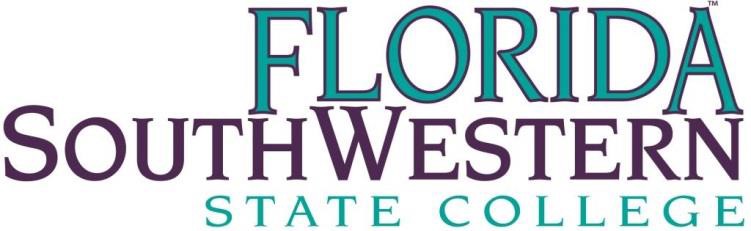 School of Health ProfessionsCOURSE NUMBER AND TITLE, CATALOG DESCRIPTION, CREDITS:RET 4933 SELECTED TOPICS IN CARDIOPULMONARY SCIENCES  (3 CREDITS)This course is designed to provide a capstone experience where students will analyze and present a specific contemporary problem(s) in one of four advanced career opportunities: Higher Education, Industry Research, Healthcare Management, or Graduate Medical Education.PREREQUISITES FOR THIS COURSE:Permission of the DepartmentCO-REQUISITES FOR THIS COURSE:NoneGENERAL COURSE INFORMATION: Topic Outline.Formulate a thesis statement or a research question on a topic of interest related to a specificcontemporary “real world” problem(s) in one of the following defined areas:Higher Education,Industry Research,Healthcare Management,Graduate Medical Education.Examination of Professional Literature Sources for CapstoneDefine Your Post Degree Career Outcome Research in one of the five defined areasALL COURSES AT FLORIDA SOUTHWESTERN STATE COLLEGE CONTRIBUTE TO THE GENERAL EDUCATION PROGRAM BY MEETING ONE OR MORE OF THE FOLLOWING GENERAL EDUCATION COMPETENCIES:Communicate clearly in a variety of modes and media.Research and examine academic and non-academic information, resources, and evidence.Evaluate and utilize mathematical principles, technology, scientific and quantitative data.Analyze and create individual and collaborative works of art, literature, and performance.Think critically about questions to yield meaning and value.Investigate and engage in the transdisciplinary applications of research, learning, and knowledge. Visualize and engage the world from different historical, social, religious, and cultural approaches. Engage meanings of active citizenship in one’s community, nation, and the world.A. General Education Competencies and Course OutcomesListed here are the course outcomes/objectives assessed in this course which play an integral part incontributing to the student’s general education along with the general education competency it supports.General Education Competency: InvestigateCourse Outcomes or Objectives Supporting the General Education Competency Selected:Examine the literature for relevant scholarly resources. General Education Competency: AnalyzeCourse Outcomes or Objectives Supporting the General Education Competency Selected:Formulate a Thesis Statement relevant to one of the five defined areas for the capstone projectDefend the thesis statement in the form of a capstone research paper using APA format. General Education Competency: CommunicateCourse Outcomes or Objectives Supporting the General Education Competency Selected:Create a video presentation summarizing the capstone research paper using a PowerPoint Presentation with audio commentary.DISTRICT-WIDE POLICIES:PROGRAMS FOR STUDENTS WITH DISABILITIESFlorida SouthWestern State College, in accordance with the Americans with Disabilities Act and the College’s guiding principles, offers students with documented disabilities programs to equalize access to the educational process. Students needing to request an accommodation in this class due to a disability, or who suspect that their academic performance is affected by a disability should contact the Office of Adaptive Services at the nearest campus.  The office locations and telephone numbers for the Office of Adaptive Services at each campus can be found at http://www.fsw.edu/adaptiveservices.REPORTING TITLE IX VIOLATIONSFlorida SouthWestern State College, in accordance with Title IX and the Violence Against Women Act, has established a set of procedures for reporting and investigating Title IX violations including sexual misconduct.  Students who need to report an incident or need to receive support regarding an incident should contact the Equity Officer at equity@fsw.edu. Incoming students are encouraged to participate in the Sexual Violence Prevention training offered online.  Additional information and resources can be found on the College’s website at http://www.fsw.edu/sexualassault.REQUIREMENTS FOR THE STUDENTS:List specific course assessments such as class participation, tests, homework assignments, make-up procedures, etc.ATTENDANCE POLICY:The professor’s specific policy concerning absence. (The College policy on attendance is in the Catalog, and defers to the professor.)GRADING POLICY:Include numerical ranges for letter grades; the following is a range commonly used by many faculty:(Note: The “incomplete” grade [“I”] should be given only when unusual circumstances warrant. An“incomplete” is not a substitute for a “D,” “F,” or “W.” Refer to the policy on “incomplete grades.)The grades are calculated using the following formula: REQUIRED COURSE MATERIALS:(In correct bibliographic format.)RESERVED MATERIALS FOR THE COURSE:  Other special learning resources.CLASS SCHEDULE:This section includes assignments for each class meeting or unit, along with scheduled Library activities and other scheduled support, including scheduled tests.ANY OTHER INFORMATION OR CLASS PROCEDURES OR POLICIES:(Which would be useful to the students in the class.)PROFESSOR:	PHONE NUMBER:	OFFICE LOCATION:	E-MAIL:	OFFICE HOURS:	SEMESTER:	90 - 100=A80 - 89=B70 - 79=C60 - 69=DBelow 60=F